МУНИЦИПАЛЬНОЕ БЮДЖЕТНОЕ ОБЩЕОБРАЗОВАТЕЛЬНОЕ УЧРЕЖДЕНИЕ«НИКОЛАЕВСКАЯ СРЕДНЯЯ ШКОЛА»684032, Камчатский край, Елизовский район, п. Николаевка, ул. 40 лет Октября, 15.тел./факс: (8-415-31) 32-3-60, E-mail: nikolaevkashool@mail.ruПоложение о порядке организации и регулирования сетевой формы реализации образовательных программ в МБОУ Николаевская СШ1. Общие положения1.1 Настоящее Положение разработано на основе: - Федерального закона «Об образовании в Российской Федерации» (п. 22 ст. 2; ч. 1, 5 ст. 12; ч. 7 ст. 28; ст. 30; п. 5 ч. 3 ст. 47; п. 1 ч. 1 ст. 48);Порядком организации и осуществления образовательной деятельности по основным общеобразовательным программам – образовательным программам начального общего, основного общего и среднего общего образования, утвержденным приказом Минобрнауки России от 30.08.2013 № 1015;- Федеральным государственным образовательным стандартом начального общего образования, утвержденным приказом Минобрнауки России от 06.10.2009 № 373;- Федеральным государственным образовательным стандартом основного общего образования, утвержденным приказом Минобрнауки России от 17.12.2010 № 1897;- Федеральным государственным образовательным стандартом среднего общего образования, утвержденным приказом Минобрнауки России от 17.05.2012 № 413;- Концепции долгосрочного социально-экономического развития Российской Федерации на период до 2020 года, утв. распоряжением Правительства РФ от 17 ноября 2008 г. № 1662-р. 1.2. Сетевое взаимодействие образовательных организаций основано на партнерских отношениях. 1.3. Цель сетевого взаимодействия: - формирование индивидуального образовательного маршрута обучающихся с разными образовательными потребностями; - привлечение дополнительных образовательных ресурсов к реализации индивидуальных образовательных маршрутов обучающихся; - создание единого образовательного пространства для реализации программ урочной и внеурочной деятельности, профориентационной работы. 1.4. Задачи сетевого взаимодействия образовательных организаций являются: - содействовать друг другу в рамках формирования индивидуальных образовательных маршрутов обучающихся с разными образовательными потребностями; - содействовать друг другу в рамках реализации образовательных программ основного и дополнительного образования детей с ОВЗ; - содействовать друг другу в рамках реализации образовательных программ основного и дополнительного образования детей с выдающимися способностями в учении; - содействовать друг другу в рамках реализации образовательных программ основного и дополнительного образования детей с низкой мотивацией к учению; - содействовать друг другу в рамках реализации образовательных программ основного и дополнительного образования детей, часто пропускающих занятия по уважительной причине; - содействовать друг другу в организации сетевых методических объединений учителей предметников, педагогов-психологов, классных руководителей для решения актуальных проблем формирования индивидуальных образовательных маршрутов обучающихся с разными образовательными потребностями; - организовать сетевую реализацию программ внеурочной деятельности; - содействовать друг другу в рамках реализации программы профориентационной работы с обучающимися; - содействовать друг другу в организации сетевого взаимодействия в рамках организации и проведения педагогических конференций, форумов, семинаров и т. п. - содействовать друг другу в организации сетевого взаимодействия в рамках организации интеллектуальных предметных олимпиад, конкурсов, викторин и т. п. 1.5. Объектами сетевого взаимодействия являются образовательные организации Камчатского края, России. 1.6. Основными функциями сети являются: Организационная функция: организация сетевого взаимодействия, координация деятельности объектов сети; организация обмена информационными, методическими ресурсами. Информационная функция: организация информационных потоков внутри сети (для руководителей образовательных организаций, педагогов, обучающихся, родителӗ (законных представителӗ)); организация рекламной деятельности (дни открытых дверей, открытый микрофон, презентация курсов и др.). Аналитическая функция: Экспертиза, обобщение и распространение педагогического опыта. 1.7. Средствами сетевого взаимодействия педагогов являются: электронная почта, скайп, сайты образовательных организаций – сетевых партнеров, традиционные формы педагогического взаимодействия (заседания координационного совета, рабочих групп педагогов, занятых в сетевой реализации образовательных программ). 1.8. Средствами сетевого взаимодействия образовательных организаций в области формирования индивидуального маршрута обучающегося и его реализации являются: скайп, сайты образовательных организаций – сетевых партнеров, реализация образовательных программ на базе образовательных организаций – сетевых партнеров. 1.9. Продуктом сетевого взаимодействия являются методические материалы по формированию индивидуальных образовательных маршрутов обучающихся, сетевые образовательные программы, методические рекомендации по психологическому сопровождению обучающихся, осваивающих сетевые образовательные программы, методические рекомендации по реализации программ профориентационной работы в рамках сетевого взаимодействия. 2. Нормативно-правовые акты, регулирующие сетевое взаимодействие образовательных организаций2.1. Правовой основой сетевого взаимодействия участников сети является договор о сетевом взаимодействии. 2.2. При заключении договоров образовательные организации становятся участниками гражданских правоотношений, которые регулируются Гражданским кодексом Российской Федерации. 2.3. Средствами правового регулирования сетевого взаимодействия в образовательных организациях выступают: - Уставы образовательных организаций – сетевых партнеров; - локальные акты, регулирующие деятельность образовательных организаций – сетевых партнеров; - договор о сетевом взаимодействии. 2.4. К локальным актам, регулирующим сетевое взаимодействие образовательных организаций в рамках формирования и реализации индивидуального образовательного маршрута обучающихся, относятся: - настоящее положение о сетевом взаимодействии образовательных организаций в рамках формирования индивидуального образовательного маршрута обучающегося; - положение о совете сетевого взаимодействия; - положение о формировании индивидуального образовательного маршрута и его реализации; - положение о сетевойвнеурочной деятельности. 2.5. Комплект локальных актов, регламентирующих деятельность образовательных организаций в рамках сетевого взаимодействия, принимается на заседании педагогического совета и утверждается приказом директора МБОУ Николаевская СШ. 3. Организация сетевого взаимодействия образовательных организаций3.1. Образовательные организации, входящие в сетевое взаимодействие, организуют свою деятельность, реализуя общеобразовательные программы, программы дополнительного образования, а также программы профориентационной работы. 3.2. Организация обучения в сети основана на взаимном обмене образовательными ресурсами отдельных образовательных организаций, входящих в сетевое взаимодействие. 3.3. Деятельность образовательных учреждений в составе сетевого взаимодействия строитсяс учетом социального заказа, запросов обучающихся и их родителей (законных представителей), а также по результатам диагностических мероприятий, направленных на выявление образовательной траектории конкретного обучающегося. 3.3. В срок до 10 сентября образовательные организации – сетевые партнеры организуют информирование обучающихся (начиная с 8 класса) и их родителей (законных представителей) о реализуемых образовательных сетевых программах. 3.4. В срок до 20 сентября образовательные организации – сетевые партнеры, в лице координаторов сетевого взаимодействия, организуют информирование обучающихся и их родителей (законных представителей) о результатах проведенных диагностических мероприятий, предлагают индивидуальный образовательный маршрут, ведут сбор заявлений родителей (законных представителей) на обучение в сетевом взаимодействии. Сведения о составах групп передаются заместителю директора по УВР или лицу, курирующему сетевое взаимодействие МБОУ Николаевская СШ. 3.5. Обучение в рамках сетевого взаимодействия может осуществляться в следующих формах - дистанционное обучение с консультированием педагога по электронной почте; - сетевое обучение с использованием технологии скайп (в случае привлечения организаций - партнеров, удаленных территориально). 3.6. Информация о сетевых программах, дистанционном обучении и расписании занятий публикуется на сайтеМБОУ Николаевская СШ. 3.7. В условиях сетевого взаимодействия образовательных организаций оценивание учебных достижений учащихся осуществляется как учителями образовательных организаций, в которых эти учащиеся обучаются, так и сетевыми учителями из других образовательных организаций. При этом предусматривается, что отметки, полученные учащимися в результате освоения сетевого ресурса, передаются в образовательную организацию, в которой обучается ученик, координатором сетевого взаимодействие не реже 1 раза в месяц. 3.8. В случае реализации сетевой программы внеурочной деятельности учет посещаемости внеурочной деятельности обучающимися ведется сетевыми учителями из других образовательных организаций. При этом предусматривается, что сведения о посещаемости передаются в образовательную организацию, в которой обучается ученик координатором сетевого взаимодействие не реже 1 раза в месяц. 4. Модели сетевого взаимодействия образовательных учреждений в рамках формирования индивидуального образовательного маршрута обучающихся.4.1. Состав модели сетевого взаимодействия образовательных организаций устанавливается настоящим положением и зависит от направлений взаимодействия МБОУ Николаевская СШ с организациями-партнерами. 5. Механизм управление сетевым взаимодействием образовательных организаций5.1. Управление сети осуществляется на основе сочетания принципов коллегиальности и самоуправления. 5.2. Высшим органом управления сетевым взаимодействием образовательных организаций является педагогический совет. 5.3. Отношения между образовательными организациями регламентируются договором о сетевом взаимодействии. 6. Источники финансирования сетевого взаимодействия образовательных организаций.6.1. Финансирование деятельности педагогов и координаторов сети образовательных организаций осуществляется в объеме средств, выделяемых из фонда оплаты труда на основании положения о распределении стимулирующих выплат. 7. Реорганизация и ликвидация сетевого взаимодействия образовательных организаций.7.1. Структура сетевого взаимодействия образовательных учреждений может быть реорганизована в иную образовательную организацию в соответствии с законодательством Российской Федерации. 7.2. Ликвидация сетевого взаимодействия образовательных учреждений может осуществляться по решению педагогического совета и в соответствии с законодательством Российской Федерации. 7.3 Основанием для реорганизации и ликвидации сетевого взаимодействия образовательных организаций является невыполнение образовательными организациями функций и задач согласно настоящему положению или заключенным договорам. СОГЛАСОВАНОПедагогическим советом МБОУ Николаевская СШ(Протокол от 30.08.2019 года № 1)СОГЛАСОВАНОСоветом школы МБОУ Николаевская СШ(протокол от 02.09.2019 года № 1)УТВЕРЖДАЮ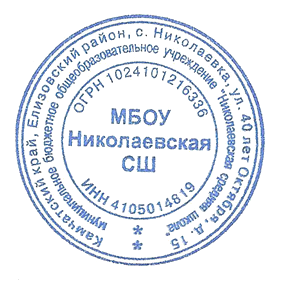 Директор МБОУ Николаевская СШ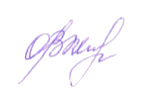 _______________      О.В. Муравьёва _______________(дата)